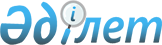 О бюджете сельского округа Т.Комекбаев на 2020-2022 годыРешение Кармакшинского районного маслихата Кызылординской области от 27 декабря 2019 года № 292. Зарегистрировано Департаментом юстиции Кызылординской области 5 января 2020 года № 7165.
      В соответствии с пунктом 2 статьи 9-1 кодекса Республики Казахстан от 4 декабря 2008 года "Бюджетный кодекс Республики Казахстан", пункта 2-7 статьи 6 Закона Республики Казахстан от 23 января 2001 года "О местном государственном управлении и самоуправлении в Республике Казахстан" Кармакшинский районный маслихат РЕШИЛ:
      1. Утвердить бюджет сельского округа Т.Комекбаев на 2020-2022 годы согласно приложениям 1, 2 и 3 соответственно, в том числе на 2020 год в следующих объемах:
      1) доходы – 74 131,2 тысяч тенге, в том числе:
      налоговые поступления – 1313,2 тысяч тенге;
      неналоговые поступления – 0;
      поступления от продажи основного капитала – 0;
      поступления трансфертов – 72 818 тысяч тенге;
      2) затраты – 74 131,2 тысяч тенге;
      3) чистое бюджетное кредитование – 0;
      4) сальдо по операциям с финансовыми активами – 0;
      5) дефицит (профицит) бюджета – 0;
      6) финансирование дефицита (использование профицита) бюджета – 0.
      Сноска. Пункт 1 с изменениями, внесенными решениями Кармакшинского районного маслихата Кызылординской области от 21.04.2020 № 316; 25.05.2020 № 333; 08.10.2020 № 374 (вводится в действие с 01.01.2020).


      2. Учесть, что в 2020 году объем бюджетной субвенций, передаваемый из районного бюджета в бюджет сельского округа Т.Комекбаев установлен в размере 68 112 тысяч тенге.
      3. Утвердить перечень бюджетной программы на 2020 год, не подлежащих секвестру в процессе исполнения местного бюджета согласно приложению 4.
      4. Утвердить целевые трансферты, предусмотренные в бюджете сельского округа Т.Комекбаев, на 2020 год за счет республиканского бюджета согласно приложению 5. 
      5. Настоящее решение вводится в действие с 1 января 2020 года и подлежит официальному опубликованию. Бюджет сельского округа Т.Комекбаев на 2020 год
      Сноска. Приложение 1 - в редакции решения Кармакшинского районного маслихата Кызылординской области от 08.10.2020 № 374 (вводится в действие с 01.01.2020). Бюджет сельского округа Т.Комекбаев на 2021 год Бюджет сельского округа Т.Комекбаев на 2022 год Перечень бюджетной программы на 2020 год, не подлежащих секвестру в процессе исполнения местных бюджетов Целевые трансферты, предусмотренные в бюджете сельского округа Т.Комекбаев, на 2020 год за счет республиканского бюджета
					© 2012. РГП на ПХВ «Институт законодательства и правовой информации Республики Казахстан» Министерства юстиции Республики Казахстан
				
      Председатель сессии Кармакшинскогорайонного маслихата

К. Раева

      Секретарь Кармакшинскогорайонного маслихата

М. Наятұлы
Приложение 1 к решению
Кармакшинского районного маслихата
от 27 декабря 2019 года № 292
Категория
Категория
Категория
Категория
Категория
Сумма, тысяч тенге
Класс
Класс
Класс
Класс
Сумма, тысяч тенге
Подкласс
Подкласс
Подкласс
Сумма, тысяч тенге
Наименование
Наименование
Сумма, тысяч тенге
1.Доходы
1.Доходы
74131,2
1
Налоговые поступления
Налоговые поступления
1313,2
01
Подоходный налог
Подоходный налог
35,9
2
Индивидуальный подоходный налог
Индивидуальный подоходный налог
35,9
04
Hалоги на собственность
Hалоги на собственность
1277,3
1
Hалоги на имущество
Hалоги на имущество
26,7
3
Земельный налог
Земельный налог
34
4
Hалог на транспортные средства
Hалог на транспортные средства
1216,6
2
Неналоговые поступления
Неналоговые поступления
0
3
Поступления от продажи основного капитала
Поступления от продажи основного капитала
0
4
Поступления трансфертов 
Поступления трансфертов 
72818
02
Трансферты из вышестоящих органов государственного управления
Трансферты из вышестоящих органов государственного управления
72818
3
Трансферты из районного (города областного значения) бюджета
Трансферты из районного (города областного значения) бюджета
72818
Функциональная группа 
Функциональная группа 
Функциональная группа 
Функциональная группа 
Функциональная группа 
Сумма, тысяч тенге
Функциональная подгруппа
Функциональная подгруппа
Функциональная подгруппа
Функциональная подгруппа
Сумма, тысяч тенге
Администратор бюджетных программ
Администратор бюджетных программ
Администратор бюджетных программ
Сумма, тысяч тенге
Программа
Программа
Сумма, тысяч тенге
Наименование
Сумма, тысяч тенге
2.Затраты
74131,2
01
Государственные услуги общего характера
22978,6
1
Представительные, исполнительные и другие органы, выполняющие общие функции государственного управления
22978,6
124
Аппарат акима города районного значения, села, поселка, сельского округа
22978,6
001
Услуги по обеспечению деятельности акима города районного значения, села, поселка, сельского округа
22978,6
04
Образование
33983,6
1
Дошкольное воспитание и обучение
32257,6
124
Аппарат акима города районного значения, села, поселка, сельского округа
32257,6
041
Реализация государственного образовательного заказа в дошкольных организациях образования
32257,6
2
Начальное, основное среднее и общее среднее образование
1726
124
Аппарат акима города районного значения, села, поселка, сельского округа
1726
005
Организация бесплатного подвоза учащихся до ближайшей школы и обратно в сельской местности
1726
05
Здравоохранение
92
9
Прочие услуги в области здравоохранения
92
124
Аппарат акима города районного значения, села, поселка, сельского округа
92
002
Организация в экстренных случаях доставки тяжелобольных людей до ближайшей организации здравоохранения, оказывающей врачебную помощь
92
07
Жилищно-коммунальное хозяйство
4701
3
Благоустройство населенных пунктов
4701
124
Аппарат акима города районного значения, села, поселка, сельского округа
4701
008
Освещение улиц в населенных пунктах
1128
011
Благоустройство и озеленение населенных пунктов
3573
08
Культура, спорт, туризм и информационное пространство
11814
1
Деятельность в области культуры
11814
124
Аппарат акима города районного значения, села, поселка, сельского округа
11814
006
Поддержка культурно-досуговой работы на местном уровне
11814
15
Трансферттер
562
1
Трансферттер
562
124
Аппарат акима города районного значения, села, поселка, сельского округа
562
051
Текущие целевые трансферты в более высокие бюджеты в связи с передачей функций правительственных учреждений от нижестоящих уровней правительства к более высоким уровням
562
3.Чистое бюджетное кредитование
0
4. Сальдо по операциям с финансовыми активами
0
5. Дефицит (профицит) бюджета
0
6. Финансирование дефицита (использование профицита) бюджета
0Приложение 2 к решению Кармакшинского районного маслихата от 27 декабря 2019 года № 292
Категория
Категория
Категория
Категория
Категория
Сумма, тысяч тенге
Класс
Класс
Класс
Класс
Сумма, тысяч тенге
Подкласс
Подкласс
Подкласс
Сумма, тысяч тенге
Наименование
Наименование
Сумма, тысяч тенге
1.Доходы
1.Доходы
68980
1
Налоговые поступления
Налоговые поступления
856
04
Hалоги на собственность
Hалоги на собственность
856
1
Hалоги на имущество
Hалоги на имущество
10
3
Земельный налог
Земельный налог
30
4
Hалог на транспортные средства
Hалог на транспортные средства
816
2
Неналоговые поступления
Неналоговые поступления
0
3
Поступления от продажи основного капитала
Поступления от продажи основного капитала
0
4
Поступления трансфертов 
Поступления трансфертов 
68124
02
Трансферты из вышестоящих органов государственного управления
Трансферты из вышестоящих органов государственного управления
68124
3
Трансферты из районного (города областного значения) бюджета
Трансферты из районного (города областного значения) бюджета
68124
Функциональная группа 
Функциональная группа 
Функциональная группа 
Функциональная группа 
Функциональная группа 
Сумма, тысяч тенге
Функциональная подгруппа
Функциональная подгруппа
Функциональная подгруппа
Функциональная подгруппа
Сумма, тысяч тенге
Администратор бюджетных программ
Администратор бюджетных программ
Администратор бюджетных программ
Сумма, тысяч тенге
Программа
Программа
Сумма, тысяч тенге
Наименование
Сумма, тысяч тенге
2.Затраты
68980
01
Государственные услуги общего характера
23214
1
Представительные, исполнительные и другие органы, выполняющие общие функции государственного управления
23214
124
Аппарат акима города районного значения, села, поселка, сельского округа
23214
001
Услуги по обеспечению деятельности акима города районного значения, села, поселка, сельского округа
23214
04
Образование
30450
1
Дошкольное воспитание и обучение
28651
124
Аппарат акима города районного значения, села, поселка, сельского округа
28651
041
Реализация государственного образовательного заказа в дошкольных организациях образования
28651
2
Начальное, основное среднее и общее среднее образование
1799
124
Аппарат акима города районного значения, села, поселка, сельского округа
1799
005
Организация бесплатного подвоза учащихся до ближайшей школы и обратно в сельской местности
1799
05
Здравоохранение
92
9
Прочие услуги в области здравоохранения
92
124
Аппарат акима города районного значения, села, поселка, сельского округа
92
002
Организация в экстренных случаях доставки тяжелобольных людей до ближайшей организации здравоохранения, оказывающей врачебную помощь
92
07
Жилищно-коммунальное хозяйство
4648
3
Благоустройство населенных пунктов
4648
124
Аппарат акима города районного значения, села, поселка, сельского округа
4648
008
Освещение улиц в населенных пунктах
1184
011
Благоустройство и озеленение населенных пунктов
3464
08
Культура, спорт, туризм и информационное пространство
10576
1
Деятельность в области культуры
10576
124
Аппарат акима города районного значения, села, поселка, сельского округа
10576
006
Поддержка культурно-досуговой работы на местном уровне
10576
3.Чистое бюджетное кредитование
0
4. Сальдо по операциям с финансовыми активами
0
5. Дефицит (профицит) бюджета
0
6. Финансирование дефицита (использование профицита) бюджета
0Приложение 3 к решению Кармакшинского районного маслихата от 27 декабря 2019 года № 292
Категория
Категория
Категория
Категория
Категория
Сумма, тысяч тенге
Класс
Класс
Класс
Класс
Сумма, тысяч тенге
Подкласс
Подкласс
Подкласс
Сумма, тысяч тенге
Специфика
Специфика
Сумма, тысяч тенге
Наименование
Наименование
Сумма, тысяч тенге
1.Доходы
1.Доходы
69497
1
Налоговые поступления
Налоговые поступления
881
04
Hалоги на собственность
Hалоги на собственность
881
1
Hалоги на имущество
Hалоги на имущество
11
3
Земельный налог
Земельный налог
33
4
Hалог на транспортные средства
Hалог на транспортные средства
837
2
Неналоговые поступления
Неналоговые поступления
0
3
Поступления от продажи основного капитала
Поступления от продажи основного капитала
0
4
Поступления трансфертов 
Поступления трансфертов 
68616
02
Трансферты из вышестоящих органов государственного управления
Трансферты из вышестоящих органов государственного управления
68616
3
Трансферты из районного (города областного значения) бюджета
Трансферты из районного (города областного значения) бюджета
68616
Функциональная группа 
Функциональная группа 
Функциональная группа 
Функциональная группа 
Функциональная группа 
Сумма, тысяч тенге
Функциональная подгруппа
Функциональная подгруппа
Функциональная подгруппа
Функциональная подгруппа
Сумма, тысяч тенге
Администратор бюджетных программ
Администратор бюджетных программ
Администратор бюджетных программ
Сумма, тысяч тенге
Программа
Программа
Сумма, тысяч тенге
Наименование
Сумма, тысяч тенге
2.Затраты
69497
01
Государственные услуги общего характера
23355
1
Представительные, исполнительные и другие органы, выполняющие общие функции государственного управления
23355
124
Аппарат акима города районного значения, села, поселка, сельского округа
23355
001
Услуги по обеспечению деятельности акима города районного значения, села, поселка, сельского округа
23355
04
Образование
30588
1
Дошкольное воспитание и обучение
28758
124
Аппарат акима города районного значения, села, поселка, сельского округа
28758
041
Реализация государственного образовательного заказа в дошкольных организациях образования
28758
2
Начальное, основное среднее и общее среднее образование
1830
124
Аппарат акима города районного значения, села, поселка, сельского округа
1830
005
Организация бесплатного подвоза учащихся до ближайшей школы и обратно в сельской местности
1830
05
Здравоохранение
92
9
Прочие услуги в области здравоохранения
92
124
Аппарат акима города районного значения, села, поселка, сельского округа
92
002
Организация в экстренных случаях доставки тяжелобольных людей до ближайшей организации здравоохранения, оказывающей врачебную помощь
92
07
Жилищно-коммунальное хозяйство
4834
3
Благоустройство населенных пунктов
4834
124
Аппарат акима города районного значения, села, поселка, сельского округа
4834
008
Освещение улиц в населенных пунктах
1231
011
Благоустройство и озеленение населенных пунктов
3603
08
Культура, спорт, туризм и информационное пространство
10628
1
Деятельность в области культуры
10628
124
Аппарат акима города районного значения, села, поселка, сельского округа
10628
006
Поддержка культурно-досуговой работы на местном уровне
10628
3.Чистое бюджетное кредитование
0
4. Сальдо по операциям с финансовыми активами
0
5. Дефицит (профицит) бюджета
0
6. Финансирование дефицита (использование профицита) бюджета
0Приложение 4 к решению Кармакшинского районного маслихата от 27 декабря 2019 года № 292
Наименование 
Здравоохранение
Организация в экстренных случаях доставки тяжелобольных людей до ближайшей организации здравоохранения, оказывающей врачебную помощьПриложение 5 к решению Кармакшинского районного маслихата от 27 декабря 2019 года № 292
№
Наименование
Сумма, 
тысяч тенге
Целевые текущие трансферты:
3 592,0
1
на увеличение оплаты труда педагогов государственных организаций дошкольного образования
2 170,0
2
на установление доплат к должностному окладу за особые условия труда в организациях культуры и архивных учреждениях управленческому и основному персоналу государственных организаций культуры и архивных учреждений
1 422,0